මෙම ලිපිය ආර්. එන්.ඒ එන්නත් වලට සම්බන්ධය. මෙය කොරෝනා සඳහා බොහෝ දුරට භාවිතා වේ. කෙසේ වෙතත් කොරෝනා සඳහා වෙනත් එන්නත්ද පවතින බැවින් ඔබේ ප්‍රදේශයේ ආර්.එන්.ඒ එන්නත් භාවිතා කරන්නේ දැයි අපට කිව නොහැක.අවදි කිරීමේ හදිසි සංඥාවයි. කොරෝනා එන්නත ඩී.එන්.ඒ වලට බලපෑම් කරයි.
පුද්ගලික අයිතිවාසිකම් කෙරෙහි මාස ගණනක දැවැන්ත තහංචි පැනවීමෙන් පසුව බොහෝ අය සියලු පුද්ගලික නිදහස සමග නැවත සාමාන්‍ය ජීවිතයක් සඳහා ආශාවෙන් සිටිති.ජර්මානු අධ්‍යාපන හා පර්යේෂණ අමාත්‍ය අංජා කාර්ලික්චෙක්ගේ පෙන්වාදීමට අනුව මෙය හුදෙක්ම වැඩිදියුණු කරමින් පවතින නව එන්නතකට ගෙනයාමේ හේතුකාරකයක්ය.“ටැගෙස්චෝ” පුවත්පතට අනුව ජර්මානු රජය මේ සඳහා යුරෝ මිලියන 750ක් පමණ වැය කිරීමට සැලසුම්කර ඇත.ජර්මානු රජයේ ප්‍රධාන කරුණු පත්‍රිකාවක පැහැදිලිවම මෙසේ සඳහන් වේ.උපුටා ගැනීමයි; “ ජනතාවට එන්නතක් ලබා ගත හැකිවූ විට කොරෝනා වසංගතය අවසන් වේ” උපුටා ගැනීම අවසන්.කොරෝනා වසංගතය අවසන් කිරීමේ මෙම සුවිශේෂී අර්ථ දැක්වීම ප්‍රශ්නාර්තයක් මතුකරයි.එන්නත් ලොබියකු වන බිල් ගේට්ස් නිල වශයෙන් පිළිගැනීමත් සමග රජයට වැඩි බලපෑමක් කළ හැකි ද?2020 අප්‍රේල් 12 වන දින ජර්මානු රූපවාහිනි නාලිකාවක් වන ඒ.ආර්.ඩී  විසින් කරන ලද සම්මුඛ සාකච්ඡාවකට අනුව ගේට්ස් හට බිලියන හතක්වූ මුළු ලෝක ජනගහනයටම කොරෝනාවට එරෙහිව එන්නත් කිරීමේ අවශ්‍යතාවක් ඇත.කෙසේ වෙතත්,මෙම කොරෝනා එන්නත මගින් භයානක අතුරුඵල 700,000 පමණ අපේක්ෂා කළ හැකි බව ගේට්ස්ට පවා සම්මුඛ සාකච්ඡාවක දී විවෘතව පිළිගැනීමට සිදුවිය. “සූකර උණ එන්නත ලබාදීමේ ව්‍යාපාරයෙන්” පසුව නිදිබරවීමේ රෝගය වන නිද්‍රලුව වැනි යථාතත්ත්වයට පත්කළ නොහැකි භයානක අතුරුඵල ගෙන දුන් බව පිළිගත යුතුව පවතින හෙයින් මෙම පුරෝකතනය තුළින් සෑහීමකට පත්විය නොහැක.කොරෝනා වෛරස්  වලට එරෙහිව නිපදවා ඇති නව එන්නත් මගින් ඇති කරන ඊටත් වඩා විශාල අනතුරක් ගැන අද අපි ඔබට මෙම අවදිමත් කිරීමේ හදිසි සංඥාව තුළින් අනතුරු අඟවන්නේමුව.ගේට්ස් විසින් දැනටමත් පුරෝකථනය කර ඇති භයානක අතුරුඵල 700,000 වඩා වැඩි ප්‍රමාණයක් මෙම ආර්.එන්.ඒ එන්නත මගින් සිදුවිය හැකිය.මේ බව විශේෂඥයන් විශාල පිරිසක් විසින් සනාථ කරනු ලැබේ අපි එයින් උදාහරණ දෙකක් පමණක් මෙහි ගෙනහැර දක්වන්නෙමුව.ආචාර්ය වුල්ෆ්ගැන්ග් වොඩාර්ග් පෙනහළු විශේෂඥයෙකි.වසර ගණනාවක් මහජන සෞඛ්‍ය දෙපාර්තමේන්තුවේ ප්‍රධානියෙකි,1994 – 2009 දක්වා ජර්මානු බුන්ඩෙස්ටැග්හී එස්.පී.ඩී සාමාජිකයෙකි.ජර්මානු බුන්ඩෙස්ටැග්හී සෞඛ්‍යය කමිටුවේ දිගුකාලීන සභාපතිවරයෙකි,“ සූකර උණ විමර්ශන කමිටුවේ” ආරම්භකයාය.වෛද්‍යවරයෙකු හා සෞඛ්‍යය දේශපාලනඥයෙකු ලෙස ඔහු මෙසේ පවසයි;මෙම එන්නත ලබාගත් පුද්ගලයා ජානමය වශයෙන් වෙනස් කරයි.ජාන වෙනස් කරනලද ශාක හා සතුන් ගැන අපි කලබලවමුව,එම එන්නත් මගින් දැන් අපවම ජානමය වශයෙන් වෙනස් කිරීමට තීරණයකොට ඇත.බිලියන ගණනක්වූ මිනිසුන්ට දැන් එන්නත ලබාදීමට සූදානම්ව ඇත.මෙය සම්පූර්ණයෙන්ම වගකීම් විරහිතය.මට මිනිසුන්ට කීමට ඇත්තේ මෙයයි,ඔබේ දරුවන්ට එන්නත ලබාදීමට ඉඩ නොදෙන්න. එතරම් කෙටි කාලයක් තුළ එතරම් නොසැලකිලිමත් ලෙස නිපදවා ඇති එන්නතක් ඔබද එන්නත් නොකරන්න. මෙය ජාවාරමකි.මහාචාර්ය ආචාර්ය ස්ටෙෆාන් හොකර්ට්ස් ජර්මානු විශේෂඥයෙකි.2003 – 2004 දක්වා විශ්ව විද්‍යාල රෝහලේ එපෙන්ඩොෆ්හී පර්යේෂණාත්මක හා සායනික ඖෂධවේදනය හා විෂ විද්‍යාව පිළිබඳ ආයතනයේ අධ්‍යක්ෂකවරයෙකි.2004 සිට ස්වයං රැකියාවක නිරතවේ.ඔහු නව අර්.එන්.ඒ එන්නත මෙසේ පැහැදිලිකරයි.නිදහස් ජානමය ද්‍රව්‍ය කෙලින්ම අපගේ සෛල තුළට නිදහස්කොට එමගින් ඊට සමානවූ ජාන අපගේම සෛල තුළින් පිටපත්කර ප්‍රතිනිර්මාණය කරයි.මෙයින් පැහැදිලිවම අදහස් කරන්නේ මිනිසුන්ගේ ජාන වෙනස් කිරීමකි.විශේෂයෙන් මෙම ජානමය ද්‍රව්‍ය විසබීජ සෛල තුළට පමණක් නොව ඒවා ස්ත්‍රියකගේ ඩිම්බ සෛල හෝ පුරුෂයකු ගේ ශුක්‍රානු සෛලවලට උරුමවිය හැකිබව අදහස් කරයි.නිසැකවම, එන්නත් නිෂ්පාදකයින්ද ජාන වෙනස් කිරීමේ අවදානම පිළිබඳව දැනුවත්ව සිටිති. මන්ද මෙම නව ජාන එන්නත්වල සායනික අත්හදාබැලීම් වලට සහභාගීවන්නන්ගෙන් ගර්භනීයන් ඉන්  වැළැක්විය යුතු බව අනිවාර්යෙන්ම දැනුවත් කරයි.මිනිසුන් කෙරෙහි මෙම වගකීම් විරහිත “ජානමය අත්හදාබැලීම්” සිදුකිරීම කොළය වසා ක්‍රීඩා කිරීමක් වැනිය. ජාන ඉංජිනේරු පනත මගින් මිනිසුන්ගේ ජාන වෙනස්කිරීම සෘජුවම තහනම් නොකරන අතර අර්ථ දැක්වීමේදී ඒවා අත්හැර අර්ථ දක්වයි.එන්නත් මගින් පුරවැසියන්ගේ ජීවිත හා අවයව වලට සිදුවන හානිය සම්බන්ධයෙන් වන ඕනෑම වගකීමකින් ව්‍යවස්ථාදායකයා විසින් එන්නත් නිෂ්පාදකයින් නිදහස්කර තිබීම පෙර නොවූ විරූ දේශපාලන අපකීර්තියකි.නිගමනය; ජානමය මෙහෙයවීම මත පදනම්වූ එන්නතක් කිසිසේත් වසංගතය අවසන් නොකරනු ඇත, නමුත් නාටකාකාර මානව ව්‍යසනයක් ඇති කළ හැකිය.ජානමය වශයෙන් වෙනස් කරනලද ආහාර සම්බන්ධව විවෘතව ප්‍රකාශ කිරීමත් සමඟ ජනගහනයෙන් බහුතරයක් ඒවා ප්‍රතික්ෂේප කරනු ලැබූහ.එන්නත් කිරීම මගින් ඔවුන්ගේ ජාන සෘජුවම වෙනස්කරන බව විවෘතව හා විනිවිදභාවයෙන් යුතුව දැනුම්දෙනු ලැබුවහොත් තවත් බොහෝ අය එන්නත් කිරීමට දැඩිලෙස විරුද්ධවනු ඇත.දැනටමත් රතු ඉර අභිබවා ඇති නමුත් ජනගහනය කිසිසේත් සැක නොකරයි. මන්ද ජනමාධ්‍ය කිසිවිටෙකත් එන්නත් කිරීම පිළිබඳ විවේචනාත්මකව වාර්තා නොකරන බැවින්එබැවින් තීරණාත්මක ප්‍රශ්නය වනුයේමෙම ආර්.එන්.ඒ එන්නතෙහි ඇති අවදානම් තත්ත්වය පිළිබඳව ජනමාධ්‍ය පුළුල් ලෙස ජනතාව දැනුවත් නොකරන්නේ ඇයි?මෙම වගකීම් විරහිත රහස්‍යභාවය හා සනසාලීම, ඖෂධ වෙළඳදැන්වීම් වලින් ලැබෙන ආදායම් නිසාද?හිතවත් නරඹන්නෙනි, මෙම අධි අවදානමක් සහිත “ජාන එන්නත” පිළිබඳව ජනතාවට වහාම අනතුරු ඇඟවිය යුතු බවට ඔබ එකඟද?ජනමාධ්‍ය වගකීම් විරහිතව නිහඬව සිටිනවිට සැක සහිත ජනතාවට අනතුරු අඟවන්නේ කවුද?ඇත්තේ එක් මාර්ගයක් පමණයි.ඔබට හැකිතරම් පිරිසකට දැනුම්දෙන්න.එබැවින් මෙම වීඩියෝව අදාල ලින්ක් එක මගින් සමාජ මාධ්‍යවල බෙදාහැරීම තුළින් අපගේ මෙම අවධි කිරීමේ හදිසි සංඥාවට ඔබත් සහාය වන්න.මේ ආකාරයෙන්, කොරෝනා අර්බුදය එන්නතකින් අවසන් නොවනු ඇත. නුමුත් අවදිවූ පුද්ගලයන් තුළින් එය අවසන් වේ.

සිට:  kw, strමූලාශ්‍ර / සබැඳි :Compulsory vaccinations (in German):
https://www.tagesschau.de/inland/geld-corona-impfstoff-101.html
https://www.bundesfinanzministerium.de/Content/DE/Standardartikel/Themen/Schlaglichter/Konjunkturpaket/2020-06-03-eckpunktepapier.pdf?__blob=publicationFile&v=9
https://www.youtube.com/watch?v=LoWXXjTdiEI

Bill Gates predicts 700,000 victims from corona vaccination (in German):
https://kenfm.de/bill-gates-prognostiziert-700000-opfer-durch-corona-impfung/
https://d33wjekvz3zs1a.cloudfront.net/wp-content/uploads/2020/05/Gates-700000-Dead.mp4?_=1

Vaccination damage cases with the swine flu (in German):
https://www.youtube.com/watch?v=1--c2SBYlMY
https://www.spiegel.de/gesundheit/diagnose/schweinegrippe-impfstoff-pandemrix-risiken-wurden-ignoriert-a-1229144.html
https://www.spiegel.de/gesundheit/diagnose/schweinegrippe-impfung-schweden-entschaedigt-narkolepsie-patienten-a-1092175.html
https://www.aerztezeitung.de/Medizin/Schlafkrankheit-nach-Impfung-Lebenslange-Rente-231107.html]. 

Dr. Wolfgang Wodarg
https://en.wikipedia.org/wiki/Wolfgang_Wodarg
https://www.youtube.com/watch?v=1YFR13uRolE
https://www.wodarg.com/impfen/

Professor Hockerts
https://de.wikipedia.org/wiki/Stefan_Hockertz
https://vimeo.com/437116241(from min. 33:15)

Commitment of the participants in the clinical trial
https://clinicaltrials.gov/ct2/show/NCT04283461?term=vaccine&cond=covid-19&draw=2

Genetic Engineering Act 
https://www.gesetze-im-internet.de/gentg/BJNR110800990.html

Vaccine adverse event: 
https://en.wikipedia.org/wiki/Vaccine_adverse_event
https://www.gesetze-im-internet.de/ifsg/__60.htmlThis may interest you as well:#Vaccination-en - www.kla.tv/Vaccination-en

#Coronavirus-en - www.kla.tv/Coronavirus-enKla.TV – The other news ... free – independent – uncensored ...what the media should not keep silent about ...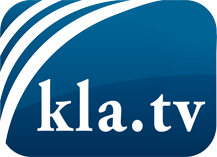 Little heard – by the people, for the people! ...regular News at www.kla.tv/enStay tuned – it’s worth it!Free subscription to our e-mail newsletter here: www.kla.tv/abo-enSecurity advice:Unfortunately countervoices are being censored and suppressed more and more. As long as we don't report according to the ideology and interests of the corporate media, we are constantly at risk, that pretexts will be found to shut down or harm Kla.TV.So join an internet-independent network today! Click here: www.kla.tv/vernetzung&lang=enLicence:    Creative Commons License with Attribution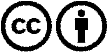 Spreading and reproducing is endorsed if Kla.TV if reference is made to source. No content may be presented out of context.
The use by state-funded institutions is prohibited without written permission from Kla.TV. Infraction will be legally prosecuted.